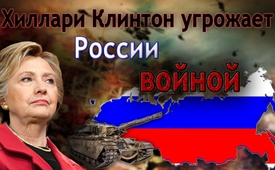 Хиллари Клинтон угрожает России войной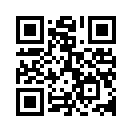 Кажется, что в немецких СМИ роли кандидатов в президентской избирательной кампании США чётко определены, потому что их представляют так: с одной стороны, – опасный, возможно, не совсем вменяемый мультимиллиардер Дональд Трамп, с другой стороны, – уравновешенная и опытная женщина-политик Хиллари Клинтон. Но если внимательнее посмотреть на направление внешней политики возможного президента Хиллари Клинтон, то неизбежно встаёт вопрос, не является ли Клинтон более опасной. Потому что она демонстрирует очень агрессивную позицию: Клинтон угрожает России открытой войной.Кажется, что в немецких СМИ роли кандидатов в президентской избирательной кампании США чётко определены, потому что их представляют так: с одной стороны, – опасный, возможно, не совсем вменяемый мультимиллиардер Дональд Трамп, с другой стороны, – уравновешенная и опытная женщина-политик Хиллари Клинтон. Но если внимательнее посмотреть на направление внешней политики возможного президента Хиллари Клинтон, то неизбежно встаёт вопрос, не является ли Клинтон более опасной. Потому что она демонстрирует очень агрессивную позицию: Клинтон угрожает России открытой войной.
По этому поводу кандидат в президенты сказала в своей предвыборной речи в Цинциннати: «Мы должны поднять цену и гарантировать нам хорошую защиту, чтобы бороться с теми, кто сражается против нас». С учётом возможных кибер- и хакерских атак из России, она добавила: «Что касается кибератак, то я, как президент, дам ясно понять,  что  Соединённые Штаты будут действовать так же, как и в случае с другими атаками. Мы будем готовы серьёзно ответить на политическом, экономическом и военном уровне».
То, что заявления Клинтон являются лишь «яркими» предвыборными обещаниями, сомнительно, потому что как раз  с недавних пор обсуждаются действия в отношении компьютерных атак: на протяжении нескольких месяцев Соединённые Штаты оценивают кибератаки по их целям как военное вторжение обычных вооруженных сил. Другими словами, это означает, что потенциальная хакерская атака будет приравнена к вторжениию вражеских танков и солдат и автоматически приведёт в действие коллективную самооборону НАТО. Возможная российская кибератака может привлечь членов НАТО к открытой войне с Россией.
Самым опасным в заявлениях Клинтон является то, что кибератаку едва ли можно доказать. Одно лишь утверждение, что кто-то был атакован с помощью компьютера, может спровоцировать войну с ядерной державой, что несёт новое напряжение в спирали эскалации за последние годы. Следовательно, было бы достаточно одной единственной пресс-конференции в Белом доме, чтобы объявить и оправдаться перед всем миром в том, что в ответ на (предполагаемую)  хакерскую атаку со стороны России «пули теперь полетят обратно».от Ro.Источники:- www.spiegel.de/politik/ausland/hillary-clinton-sie-muss-die-welt-vor-trump-retten-kommentar-a-1080306.html
http://deutsche-wirtschafts-nachrichten.de/2016/09/04/usa-hillary-clinton-droht-russland-mit-krieg/
www.berlinjournal.biz/cyber-angriff-nato-russland/
https://de.sputniknews.com/politik/20160902/312389194/clinton-russischen-hackern-krieg.htmlМожет быть вас тоже интересует:---Kla.TV – Другие новости ... свободные – независимые – без цензуры ...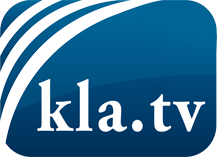 О чем СМИ не должны молчать ...Мало слышанное от народа, для народа...регулярные новости на www.kla.tv/ruОставайтесь с нами!Бесплатную рассылку новостей по электронной почте
Вы можете получить по ссылке www.kla.tv/abo-ruИнструкция по безопасности:Несогласные голоса, к сожалению, все снова подвергаются цензуре и подавлению. До тех пор, пока мы не будем сообщать в соответствии с интересами и идеологией системной прессы, мы всегда должны ожидать, что будут искать предлоги, чтобы заблокировать или навредить Kla.TV.Поэтому объединитесь сегодня в сеть независимо от интернета!
Нажмите здесь: www.kla.tv/vernetzung&lang=ruЛицензия:    Creative Commons License с указанием названия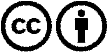 Распространение и переработка желательно с указанием названия! При этом материал не может быть представлен вне контекста. Учреждения, финансируемые за счет государственных средств, не могут пользоваться ими без консультации. Нарушения могут преследоваться по закону.